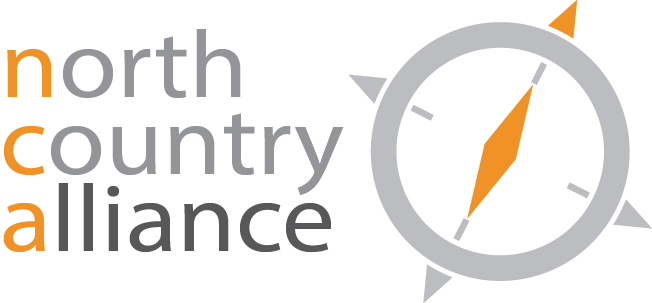 		NCA Education and Outreach CommitteeAGENDASeptember 2, 2021Zoom MeetingReview and Accept Updated Agenda